Čokoláda1. Základní suroviny na výrobukakaová hmota - nepoužívá se do bílých čokolád 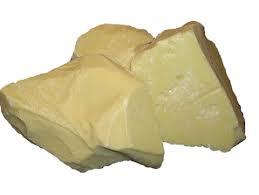 kakaové máslo  - bod tání 320 až 340C - odolné vůči žluknutí cukrztužený tuksušené mléko, smetanaochucovací přísady - jádroviny, náplně, vanilín, křupky ..2. Výroba čokoládya) smíchání surovin a hnětení za tepla - vzniká písčitá čokoládová hmota, dále se válcuje pro jemné rozmělnění                 b) konšování = dlouhodobé míchání roztavené hmoty v kotli = konši 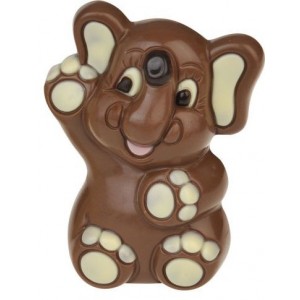 24 až 80 hodin - před koncem se přidávají přísadyzměny čokoládové hmoty při konšování - vlivem provzdušňování hmoty         vzniká aroma čokolády, dochází ke zjemnění - mizí písčitost, hořkost a nakyslost  c) formování - odlévání do nahřátých forem d) natřásání forem na pásu - odstranění vzduchových bublin e) chlazení v tunelu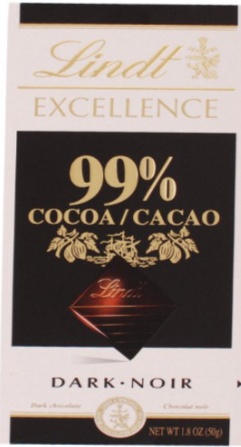  f) vyklepávání z forem a balení čokolády3. Druhy čokolády dle tvarutabulkováčokoládové plastiky - mince, plakety, jazýčky - minimálně z jedné strany ploché figurky - duté, výroba v polovičních formách, figurky vznikají slepenímsety = skupinová balení  (figurky nebo plastiky balené ve skládačkách ..) 4. Druhy čokolád dle složeníhořká - 60% až 99% kakaové hmoty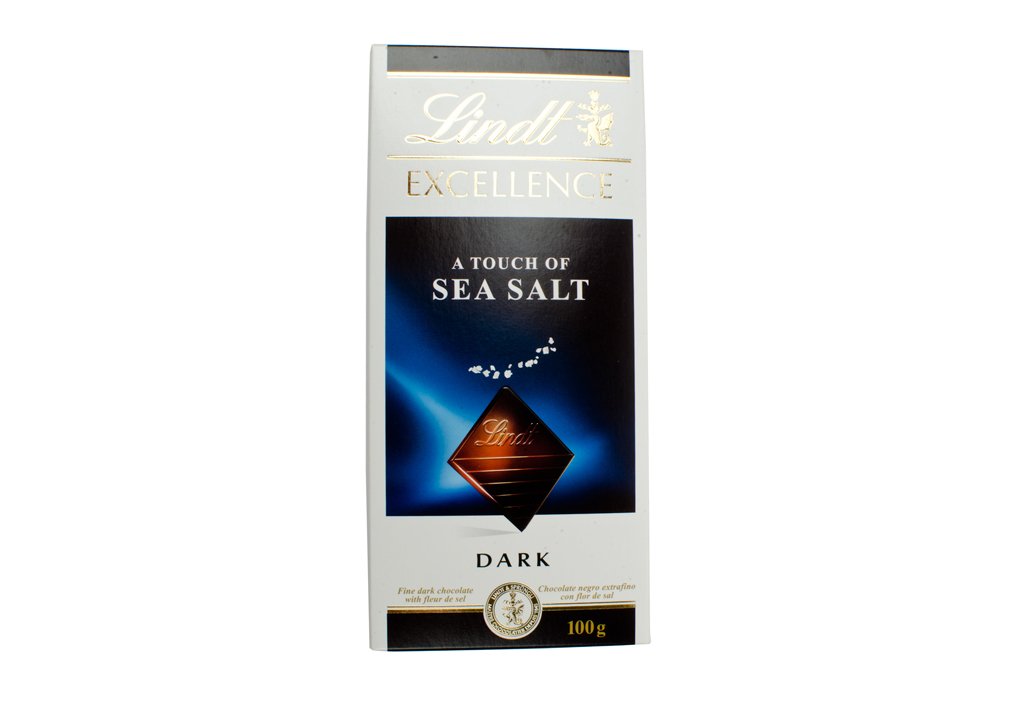 mléčná - 25 % kakaové hmoty, obsahuje sušené mléko, 3,5 % mléčného tukusmetanová - 25 % kakaové hmoty, obsahuje sušené mléko, min. 7 % mléčného tukubílá - pouze kakaové máslo, cukr, sušené mléko, mléčný tuk- bez kakaové hmoty hořkomléčnána vaření - 15 % kakaové hmoty, méně konšovanáDIA čokoláda - slazená umělými sladidlybublinková - při výrobě se uvolňuje CO2 a tvoří bublinyplněné - nugát, lanýžový krém, fondán, marcipán, jogurt, mentol, káva, ovocné náplně ....jádrovinové - mandle, ořechy - max. 35 % z celkové hmotnosti - sekané, celé jádrovinys přísadami - kandovaným ovocem, rozinkami, kávou, mořskou solí, chilli …cereální - s pšeničnými křupkami, burizóny, sušenkami - max. 40 % přísad5. Vady čokoládpísčitost - málo konšovaná čokoládatukový výkvět - šedavý tukový povlak, způsobený kolísáním teploty okolo bodu tání kakaového másla,     není zdravotně závadný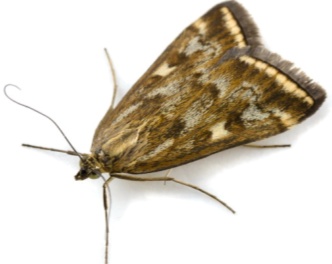 cukerný výkvět - světlý povlak krystalků cukru na povrchu - způsoben povrchovým orosením,     není zdravotně závadnýžluknutí - tuku v jádrovinách, mléčného tuku - projevuje se palčivou chutí až hořkou chutíkakaový mol a jeho larvy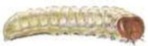 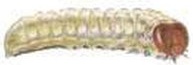 Čokoládové cukrovinky1. Základní druhy čokoládových cukrovinekplněné tyčinky a bonbóny (pralinky) - plní se polovina skořápky      např. ……………………………………………………………………………………………………………….polévané cukrovinky - tuhá vložka - např. Mars, ………………………………………………………………..      nebo cukrová skořepina s tekutou náplní - např. rumová pralinkamáčené a polomáčené cukrovinky - např. ……………………………………………………………………….čokoládové dražé - 2 typy     čokoláda na povrchu - např. ………………………………………………………………………………………..     čokoládové jádro obalené barevnou vrstvou cukru - např. …………………………………………………………dezerty a dezertní směsi = bonboniéry, cukrovinky ukládané do tvarovaných vložeknugát - světlý, tmavý - mandlový, oříškový - vzniká třením jádrovin s cukrem, kakaovou hmotou a suš.mlékem čokoládové polevy - po rozehřátí dobře tečou - tmavá, mléčnáčokoládové omáčky - minimálně 50% tvoří čokoláda (dále pak ztužený tuk, voda, kakao..), stále tekutékakaové polevy - kakao, ztužený tuk, cukr - není to čokoládový výrobek - ……………………………………ledové bonbóny - na jazyku chladí, obsahují tuk s nízkým bodem tání např. kokosový, kratší trvanlivost Není to čokoládový výrobek - ……………………………………………………………………………………2. Vady čokoládových cukrovinektvrdnutí náplní - důvod - …………………………………………………………………………………………..propadlé spodky - výrobky plněné tekutou náplní - důvod - ……………………………………………………..vytékání náplní - zkvašení cukerných roztoků v náplnivady chutě a vůněpoškození obalů3. Minimální trvanlivost čokolád a čokoládových výrobkůkakaové máslo je velmi trvanlivé, trvanlivost snižují mléčné složky, ztužený tuk a jádrovinyhořké výrobky - 12 měsíců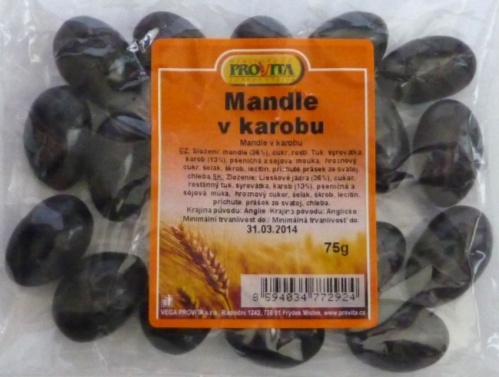 mléčné, smetanové - 6 měsícůjádrovinové, plněné…- 4 až 6 měsíců (ale i 12) - velmi rozdílné 6. Skladovací podmínky pro čokolády a čokoládové výrobkyT = 150- 200C,  teplota nesmí kolísatrelativní vlhkost 65 - 70 % = suchoochrana před kakaovým molem ochrana před přímým slunečním zářením a zbožím s výraznými pachyPozor! CAROB = náhražka čokolády, moučka ze semen rohovníku, hnědá, odlišná chuť!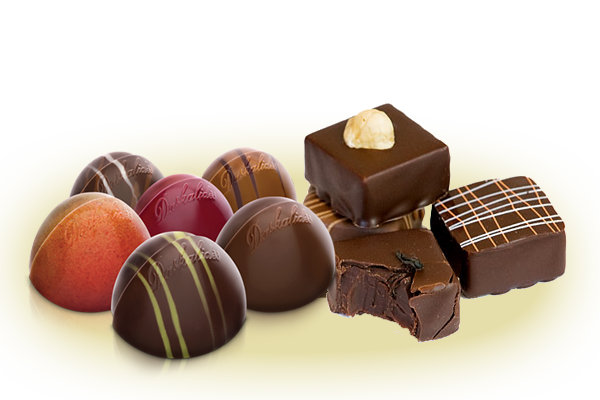 Čokoládové pochoutky - mají oproti čokoládě měkčí lom.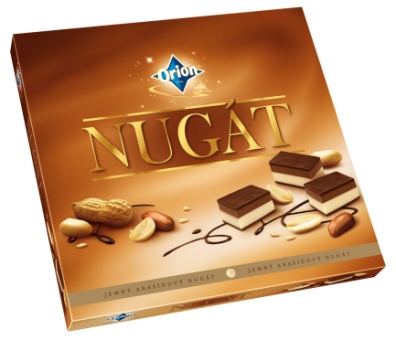 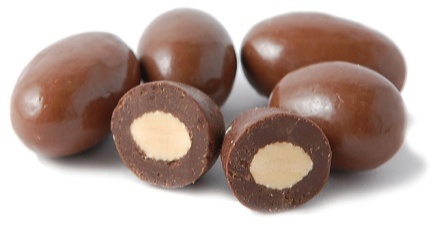 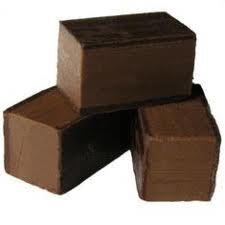 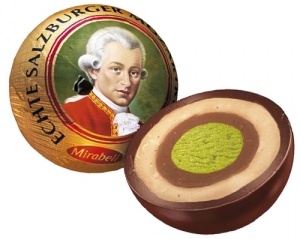 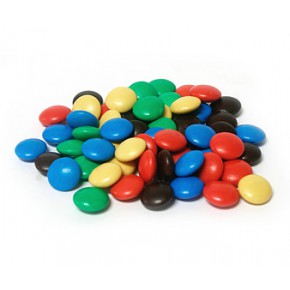 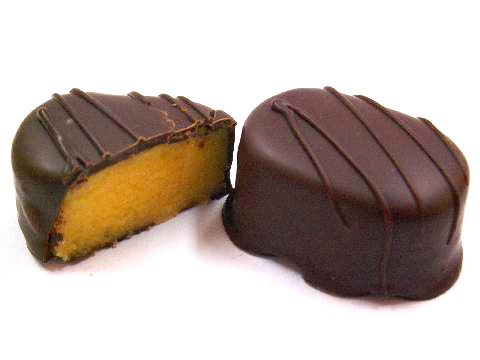 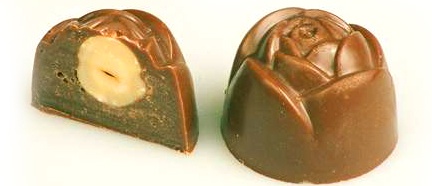 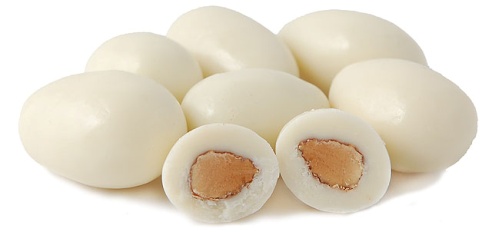 